Книжная выставка «Великая и забытая»,  посвященная 100-летию Первой мировой войны Книжная  выставка «Великая и забытая», посвященная событиям начала  Первой мировой войны, развернута на 1 этаже абонемента центральной библиотеки.  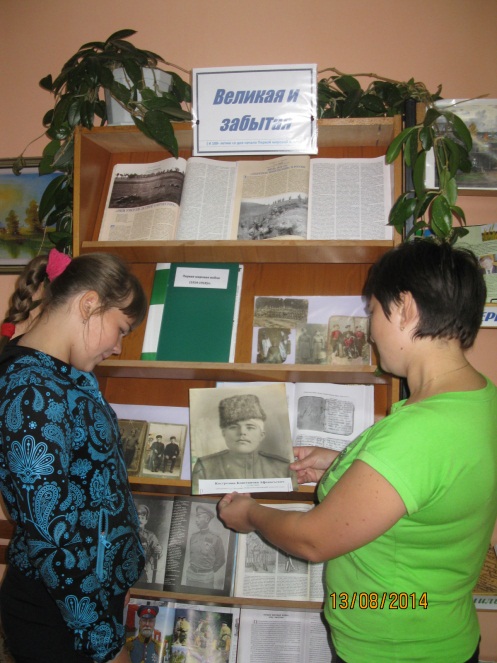 На выставке представлены книги, газетно-журнальные  материалы из фонда библиотеки, рассказывающие о причинах Первой мировой войны, о ходе боевых действий, о героизме русских солдат, о нелегких судьбах простых людей. С публикациями современных историков, политологов, общественных деятелей о событиях этой войны  можно познакомиться   в  журналах  «Родина», «Эхо планеты», «Огонек».Особого внимания заслуживают старые фотографии непосредственного участника тех великих событий Костромина Константина Афанасьевича, которые принес  внук Костромин А.Ф. читатель районной  библиотеки.  Молодые пользователи библиотеки с огромным интересом знакомятся  с материалами, представленными на данной выставке.